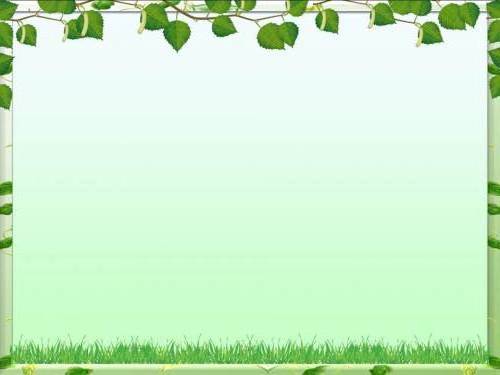 18 сентября- День Лесника.Ежегодно, каждое 3 воскресенье сентября лесники, егеря и другие                                                             сотрудники лесных хозяйств и деревообрабатывающей промышленности отмечают свой праздник - День работника леса.Достаточно молодой праздник, учрежденный в 1980 году указом верховного совета СССР. Чуть ранее, в 1977году 18 сентября, было принято и утверждено лесное законодательство, которое регулирует основные вопросы лесных хозяйств.Лесник - это не просто нужная, но и опасная профессия. С ежегодными пожарами, браконьерами, незаконными вырубками приходится бороться этим самоотверженным людям.Еще при Петре 1 возникла необходимость в специалистах, способных грамотно управлять лесными ресурсами, и по его указу в 1703 году были впервые описаны леса. А в 1798 году указом Павла 1 был учрежден первый Лесной департамент в Российской империи. В этот день подводятся итоги уходящего года. Ставятся задачи на будущий год. Проводятся спортивные соревнования, связанные с профессией лесничий. Мероприятия городских и региональных масштабов позволяют привлечь общественное внимание к экологическим проблемам леса. Загрязнение, неправильное обращение с огнем осложняют и без того нелегкую работу лесников. И этот праздник - еще один повод напомнить об обязанности общества оказывать посильную помощь в охране леса. И, конечно, поздравить всех, чья деятельность имеет отношение к лесу, с праздником.Хотелось бы особо  отметить Строкина Александра Викторовича и  Шевелёва     Геннадия Александровича, их труд связан не только с лесом, но и с помощью школьному отряду «Росток», за что мы им говорим большое спасибо.                                                                                          Акишева Софья, 9 «А» класс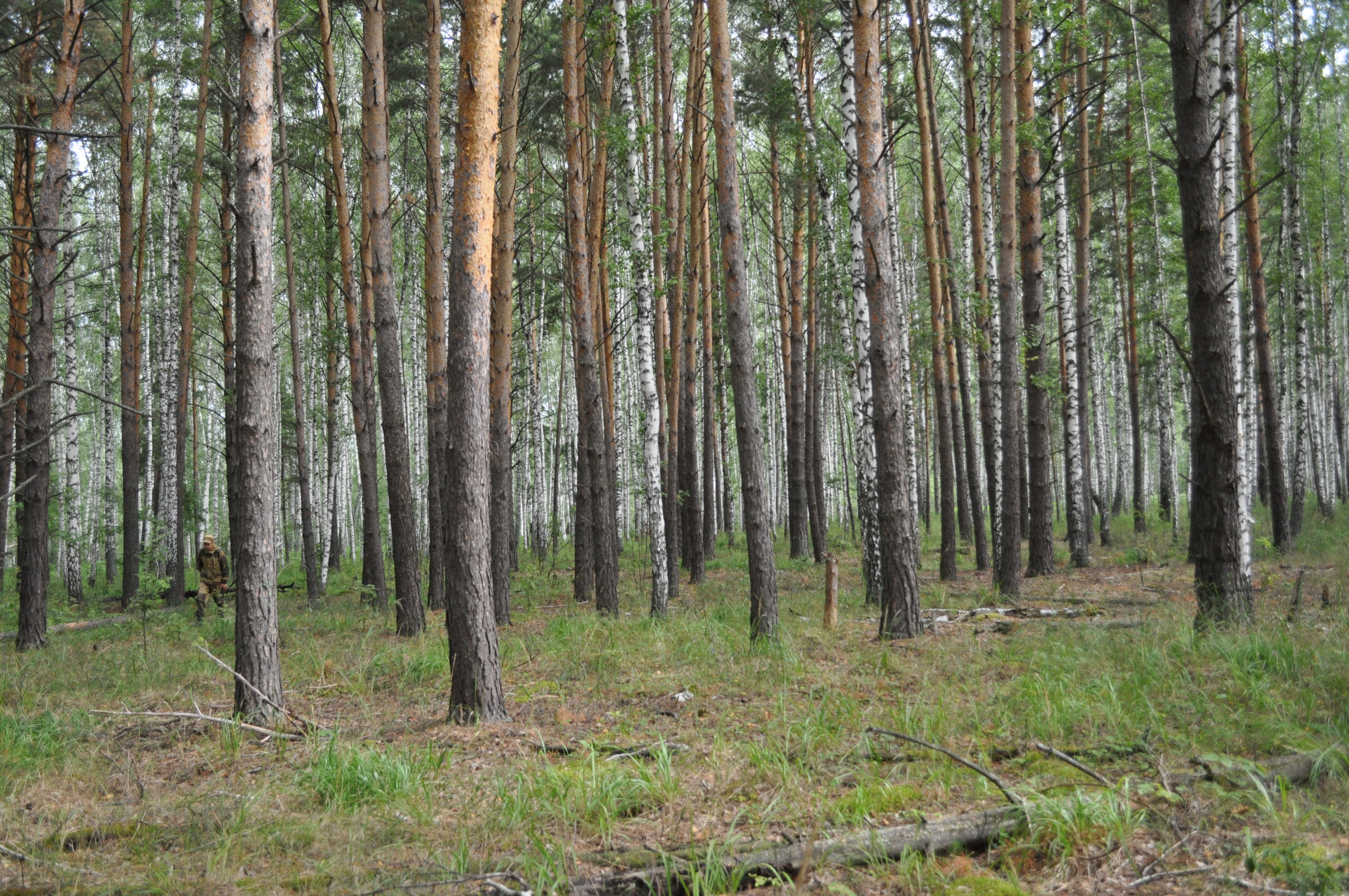 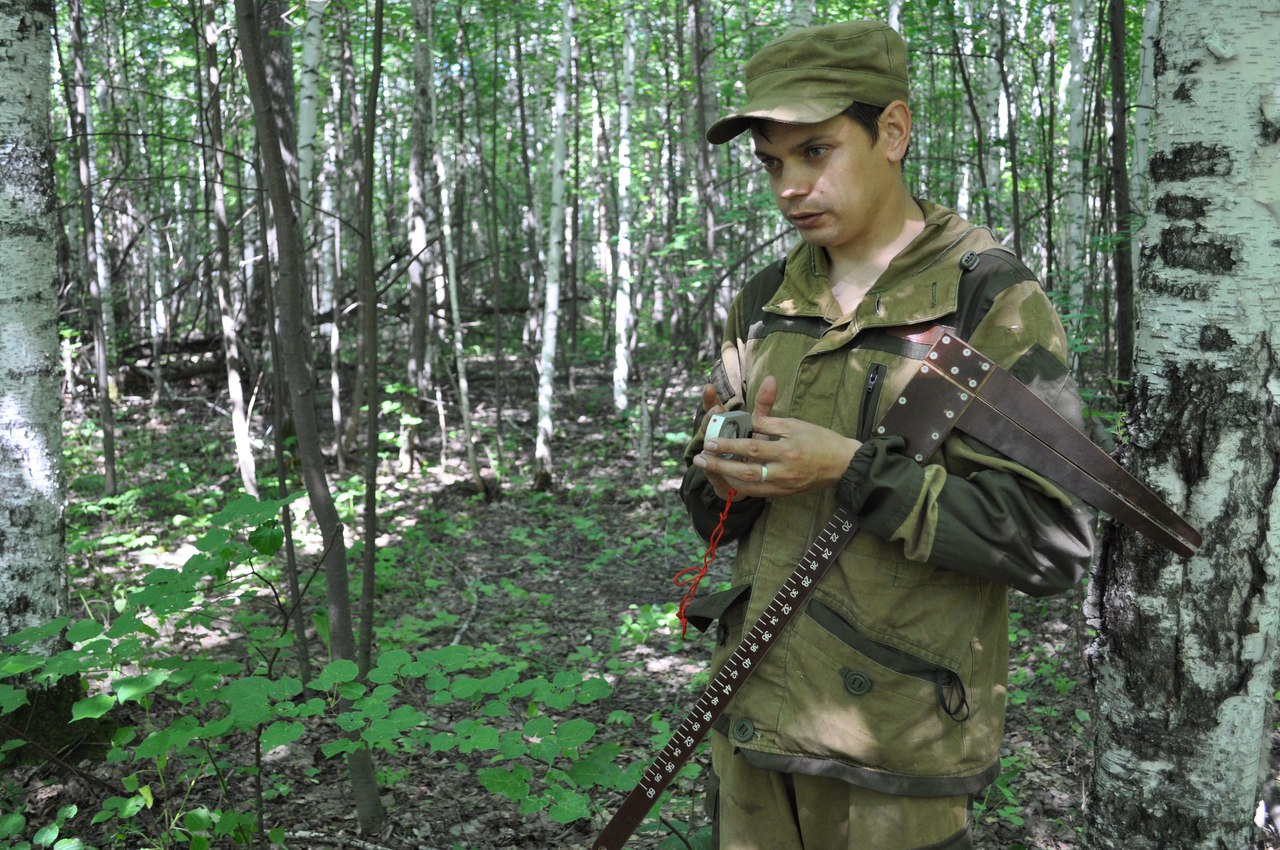 